ΥΠΟΔΕΙΓΜΑ Γ: Έντυπο Υπεύθυνης Δήλωσης 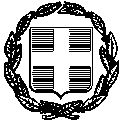 ΥΠΕΥΘΥΝΗ ΔΗΛΩΣΗ(άρθρο 8 Ν.1599/1986)Η ακρίβεια των στοιχείων που υποβάλλονται με αυτή τη δήλωση μπορεί να ελεγχθεί με βάση το αρχείο άλλων υπηρεσιών (άρθρο 8 παρ. 4 Ν. 1599/1986)Ημερομηνία: ….. /….. / 2023 Ο – Η Δηλ.(Υπογραφή)(1) Αναγράφεται από τον ενδιαφερόμενο πολίτη ή Αρχή ή η Υπηρεσία του δημόσιου τομέα, που απευθύνεται η αίτηση.(2) Αναγράφεται ολογράφως. (3) «Όποιος εν γνώσει του δηλώνει ψευδή γεγονότα ή αρνείται ή αποκρύπτει τα αληθινά με έγγραφη υπεύθυνη δήλωση του άρθρου 8 τιμωρείται με φυλάκιση τουλάχιστον τριών μηνών. Εάν ο υπαίτιος αυτών των πράξεων σκόπευε να προσπορίσει στον εαυτόν του ή σε άλλον περιουσιακό όφελος βλάπτοντας τρίτον ή σκόπευε να βλάψει άλλον, τιμωρείται με κάθειρξη μέχρι 10 ετών.(4) Σε περίπτωση ανεπάρκειας χώρου η δήλωση συνεχίζεται στην πίσω όψη της και υπογράφεται από τον δηλούντα ή την δηλούσα. ΠΡΟΣ(1): ΠΟΒΑΣ  ΠΟΒΑΣ  ΠΟΒΑΣ  ΠΟΒΑΣ  ΠΟΒΑΣ  ΠΟΒΑΣ  ΠΟΒΑΣ  ΠΟΒΑΣ  ΠΟΒΑΣ  ΠΟΒΑΣ  ΠΟΒΑΣ  ΠΟΒΑΣ  ΠΟΒΑΣ Ο – Η Όνομα:Επώνυμο:Επώνυμο:Όνομα και Επώνυμο Πατέρα: Όνομα και Επώνυμο Πατέρα: Όνομα και Επώνυμο Πατέρα: Όνομα και Επώνυμο Πατέρα: Όνομα και Επώνυμο Μητέρας:Όνομα και Επώνυμο Μητέρας:Όνομα και Επώνυμο Μητέρας:Όνομα και Επώνυμο Μητέρας:Ημερομηνία γέννησης(2): Ημερομηνία γέννησης(2): Ημερομηνία γέννησης(2): Ημερομηνία γέννησης(2): Τόπος Γέννησης:Τόπος Γέννησης:Τόπος Γέννησης:Τόπος Γέννησης:Αριθμός Δελτίου Ταυτότητας:Αριθμός Δελτίου Ταυτότητας:Αριθμός Δελτίου Ταυτότητας:Αριθμός Δελτίου Ταυτότητας:Τηλ:Τόπος Κατοικίας:Τόπος Κατοικίας:Οδός:Αριθ:ΤΚ:Αρ. Τηλεομοιοτύπου (Fax):Αρ. Τηλεομοιοτύπου (Fax):Αρ. Τηλεομοιοτύπου (Fax):Δ/νση Ηλεκτρ. Ταχυδρομείου(Εmail):Δ/νση Ηλεκτρ. Ταχυδρομείου(Εmail):Δ/νση Ηλεκτρ. Ταχυδρομείου(Εmail):Δ/νση Ηλεκτρ. Ταχυδρομείου(Εmail):Με ατομική μου ευθύνη και γνωρίζοντας τις κυρώσεις (3), που προβλέπονται από τις διατάξεις της παρ. 6 του άρθρου 22 του Ν. 1599/1986, δηλώνω ότι:1. Όλα τα δηλωθέντα στοιχεία /εμπειρία που αναφέρονται στο βιογραφικό μου σημείωμα, το οποίο καταθέτω στο πλαίσιο της αίτησης εκδήλωσης ενδιαφέροντος για την επιλογή μου ως συνεργάτης στη Πράξη «Κατάρτιση και πιστοποίηση γνώσεων και δεξιοτήτων εργαζομένων στον ιδιωτικό τομέα από την ΠΟΒΑΣ» με MIS 5035140, είναι ακριβή και αληθή 2. Όλα τα υποβαλλόμενα δικαιολογητικά / αποδεικτικά που συνυποβάλλω στην αίτησή μου είναι ακριβή και αληθή και διαθέτω τα αντίστοιχα πρωτότυπα αποδεικτικά τα οποία και θα υποβάλω, όταν και εφόσον μου ζητηθούν. 3. Δεν υπάρχει κώλυμα για την άμεση έναρξη της σχετικής σύμβασης συνεργασίας μου εφόσον επιλεγώ.Με ατομική μου ευθύνη και γνωρίζοντας τις κυρώσεις (3), που προβλέπονται από τις διατάξεις της παρ. 6 του άρθρου 22 του Ν. 1599/1986, δηλώνω ότι:1. Όλα τα δηλωθέντα στοιχεία /εμπειρία που αναφέρονται στο βιογραφικό μου σημείωμα, το οποίο καταθέτω στο πλαίσιο της αίτησης εκδήλωσης ενδιαφέροντος για την επιλογή μου ως συνεργάτης στη Πράξη «Κατάρτιση και πιστοποίηση γνώσεων και δεξιοτήτων εργαζομένων στον ιδιωτικό τομέα από την ΠΟΒΑΣ» με MIS 5035140, είναι ακριβή και αληθή 2. Όλα τα υποβαλλόμενα δικαιολογητικά / αποδεικτικά που συνυποβάλλω στην αίτησή μου είναι ακριβή και αληθή και διαθέτω τα αντίστοιχα πρωτότυπα αποδεικτικά τα οποία και θα υποβάλω, όταν και εφόσον μου ζητηθούν. 3. Δεν υπάρχει κώλυμα για την άμεση έναρξη της σχετικής σύμβασης συνεργασίας μου εφόσον επιλεγώ.Με ατομική μου ευθύνη και γνωρίζοντας τις κυρώσεις (3), που προβλέπονται από τις διατάξεις της παρ. 6 του άρθρου 22 του Ν. 1599/1986, δηλώνω ότι:1. Όλα τα δηλωθέντα στοιχεία /εμπειρία που αναφέρονται στο βιογραφικό μου σημείωμα, το οποίο καταθέτω στο πλαίσιο της αίτησης εκδήλωσης ενδιαφέροντος για την επιλογή μου ως συνεργάτης στη Πράξη «Κατάρτιση και πιστοποίηση γνώσεων και δεξιοτήτων εργαζομένων στον ιδιωτικό τομέα από την ΠΟΒΑΣ» με MIS 5035140, είναι ακριβή και αληθή 2. Όλα τα υποβαλλόμενα δικαιολογητικά / αποδεικτικά που συνυποβάλλω στην αίτησή μου είναι ακριβή και αληθή και διαθέτω τα αντίστοιχα πρωτότυπα αποδεικτικά τα οποία και θα υποβάλω, όταν και εφόσον μου ζητηθούν. 3. Δεν υπάρχει κώλυμα για την άμεση έναρξη της σχετικής σύμβασης συνεργασίας μου εφόσον επιλεγώ.Με ατομική μου ευθύνη και γνωρίζοντας τις κυρώσεις (3), που προβλέπονται από τις διατάξεις της παρ. 6 του άρθρου 22 του Ν. 1599/1986, δηλώνω ότι:1. Όλα τα δηλωθέντα στοιχεία /εμπειρία που αναφέρονται στο βιογραφικό μου σημείωμα, το οποίο καταθέτω στο πλαίσιο της αίτησης εκδήλωσης ενδιαφέροντος για την επιλογή μου ως συνεργάτης στη Πράξη «Κατάρτιση και πιστοποίηση γνώσεων και δεξιοτήτων εργαζομένων στον ιδιωτικό τομέα από την ΠΟΒΑΣ» με MIS 5035140, είναι ακριβή και αληθή 2. Όλα τα υποβαλλόμενα δικαιολογητικά / αποδεικτικά που συνυποβάλλω στην αίτησή μου είναι ακριβή και αληθή και διαθέτω τα αντίστοιχα πρωτότυπα αποδεικτικά τα οποία και θα υποβάλω, όταν και εφόσον μου ζητηθούν. 3. Δεν υπάρχει κώλυμα για την άμεση έναρξη της σχετικής σύμβασης συνεργασίας μου εφόσον επιλεγώ.Με ατομική μου ευθύνη και γνωρίζοντας τις κυρώσεις (3), που προβλέπονται από τις διατάξεις της παρ. 6 του άρθρου 22 του Ν. 1599/1986, δηλώνω ότι:1. Όλα τα δηλωθέντα στοιχεία /εμπειρία που αναφέρονται στο βιογραφικό μου σημείωμα, το οποίο καταθέτω στο πλαίσιο της αίτησης εκδήλωσης ενδιαφέροντος για την επιλογή μου ως συνεργάτης στη Πράξη «Κατάρτιση και πιστοποίηση γνώσεων και δεξιοτήτων εργαζομένων στον ιδιωτικό τομέα από την ΠΟΒΑΣ» με MIS 5035140, είναι ακριβή και αληθή 2. Όλα τα υποβαλλόμενα δικαιολογητικά / αποδεικτικά που συνυποβάλλω στην αίτησή μου είναι ακριβή και αληθή και διαθέτω τα αντίστοιχα πρωτότυπα αποδεικτικά τα οποία και θα υποβάλω, όταν και εφόσον μου ζητηθούν. 3. Δεν υπάρχει κώλυμα για την άμεση έναρξη της σχετικής σύμβασης συνεργασίας μου εφόσον επιλεγώ.Με ατομική μου ευθύνη και γνωρίζοντας τις κυρώσεις (3), που προβλέπονται από τις διατάξεις της παρ. 6 του άρθρου 22 του Ν. 1599/1986, δηλώνω ότι:1. Όλα τα δηλωθέντα στοιχεία /εμπειρία που αναφέρονται στο βιογραφικό μου σημείωμα, το οποίο καταθέτω στο πλαίσιο της αίτησης εκδήλωσης ενδιαφέροντος για την επιλογή μου ως συνεργάτης στη Πράξη «Κατάρτιση και πιστοποίηση γνώσεων και δεξιοτήτων εργαζομένων στον ιδιωτικό τομέα από την ΠΟΒΑΣ» με MIS 5035140, είναι ακριβή και αληθή 2. Όλα τα υποβαλλόμενα δικαιολογητικά / αποδεικτικά που συνυποβάλλω στην αίτησή μου είναι ακριβή και αληθή και διαθέτω τα αντίστοιχα πρωτότυπα αποδεικτικά τα οποία και θα υποβάλω, όταν και εφόσον μου ζητηθούν. 3. Δεν υπάρχει κώλυμα για την άμεση έναρξη της σχετικής σύμβασης συνεργασίας μου εφόσον επιλεγώ.Με ατομική μου ευθύνη και γνωρίζοντας τις κυρώσεις (3), που προβλέπονται από τις διατάξεις της παρ. 6 του άρθρου 22 του Ν. 1599/1986, δηλώνω ότι:1. Όλα τα δηλωθέντα στοιχεία /εμπειρία που αναφέρονται στο βιογραφικό μου σημείωμα, το οποίο καταθέτω στο πλαίσιο της αίτησης εκδήλωσης ενδιαφέροντος για την επιλογή μου ως συνεργάτης στη Πράξη «Κατάρτιση και πιστοποίηση γνώσεων και δεξιοτήτων εργαζομένων στον ιδιωτικό τομέα από την ΠΟΒΑΣ» με MIS 5035140, είναι ακριβή και αληθή 2. Όλα τα υποβαλλόμενα δικαιολογητικά / αποδεικτικά που συνυποβάλλω στην αίτησή μου είναι ακριβή και αληθή και διαθέτω τα αντίστοιχα πρωτότυπα αποδεικτικά τα οποία και θα υποβάλω, όταν και εφόσον μου ζητηθούν. 3. Δεν υπάρχει κώλυμα για την άμεση έναρξη της σχετικής σύμβασης συνεργασίας μου εφόσον επιλεγώ.Με ατομική μου ευθύνη και γνωρίζοντας τις κυρώσεις (3), που προβλέπονται από τις διατάξεις της παρ. 6 του άρθρου 22 του Ν. 1599/1986, δηλώνω ότι:1. Όλα τα δηλωθέντα στοιχεία /εμπειρία που αναφέρονται στο βιογραφικό μου σημείωμα, το οποίο καταθέτω στο πλαίσιο της αίτησης εκδήλωσης ενδιαφέροντος για την επιλογή μου ως συνεργάτης στη Πράξη «Κατάρτιση και πιστοποίηση γνώσεων και δεξιοτήτων εργαζομένων στον ιδιωτικό τομέα από την ΠΟΒΑΣ» με MIS 5035140, είναι ακριβή και αληθή 2. Όλα τα υποβαλλόμενα δικαιολογητικά / αποδεικτικά που συνυποβάλλω στην αίτησή μου είναι ακριβή και αληθή και διαθέτω τα αντίστοιχα πρωτότυπα αποδεικτικά τα οποία και θα υποβάλω, όταν και εφόσον μου ζητηθούν. 3. Δεν υπάρχει κώλυμα για την άμεση έναρξη της σχετικής σύμβασης συνεργασίας μου εφόσον επιλεγώ.Με ατομική μου ευθύνη και γνωρίζοντας τις κυρώσεις (3), που προβλέπονται από τις διατάξεις της παρ. 6 του άρθρου 22 του Ν. 1599/1986, δηλώνω ότι:1. Όλα τα δηλωθέντα στοιχεία /εμπειρία που αναφέρονται στο βιογραφικό μου σημείωμα, το οποίο καταθέτω στο πλαίσιο της αίτησης εκδήλωσης ενδιαφέροντος για την επιλογή μου ως συνεργάτης στη Πράξη «Κατάρτιση και πιστοποίηση γνώσεων και δεξιοτήτων εργαζομένων στον ιδιωτικό τομέα από την ΠΟΒΑΣ» με MIS 5035140, είναι ακριβή και αληθή 2. Όλα τα υποβαλλόμενα δικαιολογητικά / αποδεικτικά που συνυποβάλλω στην αίτησή μου είναι ακριβή και αληθή και διαθέτω τα αντίστοιχα πρωτότυπα αποδεικτικά τα οποία και θα υποβάλω, όταν και εφόσον μου ζητηθούν. 3. Δεν υπάρχει κώλυμα για την άμεση έναρξη της σχετικής σύμβασης συνεργασίας μου εφόσον επιλεγώ.Με ατομική μου ευθύνη και γνωρίζοντας τις κυρώσεις (3), που προβλέπονται από τις διατάξεις της παρ. 6 του άρθρου 22 του Ν. 1599/1986, δηλώνω ότι:1. Όλα τα δηλωθέντα στοιχεία /εμπειρία που αναφέρονται στο βιογραφικό μου σημείωμα, το οποίο καταθέτω στο πλαίσιο της αίτησης εκδήλωσης ενδιαφέροντος για την επιλογή μου ως συνεργάτης στη Πράξη «Κατάρτιση και πιστοποίηση γνώσεων και δεξιοτήτων εργαζομένων στον ιδιωτικό τομέα από την ΠΟΒΑΣ» με MIS 5035140, είναι ακριβή και αληθή 2. Όλα τα υποβαλλόμενα δικαιολογητικά / αποδεικτικά που συνυποβάλλω στην αίτησή μου είναι ακριβή και αληθή και διαθέτω τα αντίστοιχα πρωτότυπα αποδεικτικά τα οποία και θα υποβάλω, όταν και εφόσον μου ζητηθούν. 3. Δεν υπάρχει κώλυμα για την άμεση έναρξη της σχετικής σύμβασης συνεργασίας μου εφόσον επιλεγώ.Με ατομική μου ευθύνη και γνωρίζοντας τις κυρώσεις (3), που προβλέπονται από τις διατάξεις της παρ. 6 του άρθρου 22 του Ν. 1599/1986, δηλώνω ότι:1. Όλα τα δηλωθέντα στοιχεία /εμπειρία που αναφέρονται στο βιογραφικό μου σημείωμα, το οποίο καταθέτω στο πλαίσιο της αίτησης εκδήλωσης ενδιαφέροντος για την επιλογή μου ως συνεργάτης στη Πράξη «Κατάρτιση και πιστοποίηση γνώσεων και δεξιοτήτων εργαζομένων στον ιδιωτικό τομέα από την ΠΟΒΑΣ» με MIS 5035140, είναι ακριβή και αληθή 2. Όλα τα υποβαλλόμενα δικαιολογητικά / αποδεικτικά που συνυποβάλλω στην αίτησή μου είναι ακριβή και αληθή και διαθέτω τα αντίστοιχα πρωτότυπα αποδεικτικά τα οποία και θα υποβάλω, όταν και εφόσον μου ζητηθούν. 3. Δεν υπάρχει κώλυμα για την άμεση έναρξη της σχετικής σύμβασης συνεργασίας μου εφόσον επιλεγώ.Με ατομική μου ευθύνη και γνωρίζοντας τις κυρώσεις (3), που προβλέπονται από τις διατάξεις της παρ. 6 του άρθρου 22 του Ν. 1599/1986, δηλώνω ότι:1. Όλα τα δηλωθέντα στοιχεία /εμπειρία που αναφέρονται στο βιογραφικό μου σημείωμα, το οποίο καταθέτω στο πλαίσιο της αίτησης εκδήλωσης ενδιαφέροντος για την επιλογή μου ως συνεργάτης στη Πράξη «Κατάρτιση και πιστοποίηση γνώσεων και δεξιοτήτων εργαζομένων στον ιδιωτικό τομέα από την ΠΟΒΑΣ» με MIS 5035140, είναι ακριβή και αληθή 2. Όλα τα υποβαλλόμενα δικαιολογητικά / αποδεικτικά που συνυποβάλλω στην αίτησή μου είναι ακριβή και αληθή και διαθέτω τα αντίστοιχα πρωτότυπα αποδεικτικά τα οποία και θα υποβάλω, όταν και εφόσον μου ζητηθούν. 3. Δεν υπάρχει κώλυμα για την άμεση έναρξη της σχετικής σύμβασης συνεργασίας μου εφόσον επιλεγώ.Με ατομική μου ευθύνη και γνωρίζοντας τις κυρώσεις (3), που προβλέπονται από τις διατάξεις της παρ. 6 του άρθρου 22 του Ν. 1599/1986, δηλώνω ότι:1. Όλα τα δηλωθέντα στοιχεία /εμπειρία που αναφέρονται στο βιογραφικό μου σημείωμα, το οποίο καταθέτω στο πλαίσιο της αίτησης εκδήλωσης ενδιαφέροντος για την επιλογή μου ως συνεργάτης στη Πράξη «Κατάρτιση και πιστοποίηση γνώσεων και δεξιοτήτων εργαζομένων στον ιδιωτικό τομέα από την ΠΟΒΑΣ» με MIS 5035140, είναι ακριβή και αληθή 2. Όλα τα υποβαλλόμενα δικαιολογητικά / αποδεικτικά που συνυποβάλλω στην αίτησή μου είναι ακριβή και αληθή και διαθέτω τα αντίστοιχα πρωτότυπα αποδεικτικά τα οποία και θα υποβάλω, όταν και εφόσον μου ζητηθούν. 3. Δεν υπάρχει κώλυμα για την άμεση έναρξη της σχετικής σύμβασης συνεργασίας μου εφόσον επιλεγώ.Με ατομική μου ευθύνη και γνωρίζοντας τις κυρώσεις (3), που προβλέπονται από τις διατάξεις της παρ. 6 του άρθρου 22 του Ν. 1599/1986, δηλώνω ότι:1. Όλα τα δηλωθέντα στοιχεία /εμπειρία που αναφέρονται στο βιογραφικό μου σημείωμα, το οποίο καταθέτω στο πλαίσιο της αίτησης εκδήλωσης ενδιαφέροντος για την επιλογή μου ως συνεργάτης στη Πράξη «Κατάρτιση και πιστοποίηση γνώσεων και δεξιοτήτων εργαζομένων στον ιδιωτικό τομέα από την ΠΟΒΑΣ» με MIS 5035140, είναι ακριβή και αληθή 2. Όλα τα υποβαλλόμενα δικαιολογητικά / αποδεικτικά που συνυποβάλλω στην αίτησή μου είναι ακριβή και αληθή και διαθέτω τα αντίστοιχα πρωτότυπα αποδεικτικά τα οποία και θα υποβάλω, όταν και εφόσον μου ζητηθούν. 3. Δεν υπάρχει κώλυμα για την άμεση έναρξη της σχετικής σύμβασης συνεργασίας μου εφόσον επιλεγώ.